STRATEGI PENGHIMPUNAN DANA DAN PEMASARAN PEMBIAYAAN DALAM MENINGKATKAN JUMLAH NASABAH PADA BANK BNI SYARI’AH KCP SERANG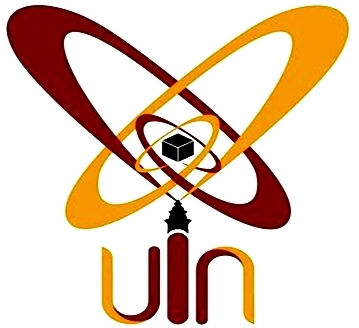 Oleh :Ahmad HakikiNIM : 1640300036TESIS MAGISTERDiajukan Kepada Program Pasca SarjanaUniversitas Islam Negeri (UIN) ”SMH” BantenUntuk Memenuhi Salah Satu Syarat Guna Memperoleh Gelar Magister Ekonomi (M.E)SERANG 2017